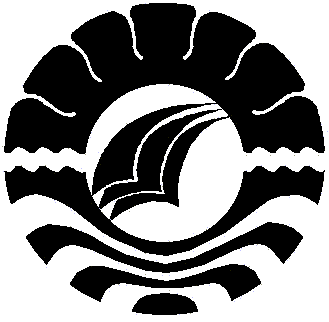 						SKRIPSIPENGGUNAAN METODE BERCERITA DALAM MENINGKATKAN KEMAMPUAN BERBAHASA LISAN MURID TUNARUNGU KELAS DASAR VI DI SLB-B YPPLB MAKASSAR RAHMATIAJURUSAN PENDIDIKAN LUAR BIASAFAKULTAS ILMU PENDIDIKANUNIVERSITAS NEGERI MAKASSAR2015